 4 Przedmiotowy system oceniania kl. 2Uwaga! Szczegółowe warunki i sposób oceniania określa statut szkołyZasady ogólneNa podstawowym poziomie wymagań uczeń powinien wykonać zadania obowiązkowe (na stopień dopuszczający - łatwe; na stopień dostateczny - umiarkowanie trudne); niektóre czynności ucznia mogą być wspomagane przez nauczyciela (np.   wykonywanie doświadczeń, rozwiązywanie problemów, przy czym na stopień dostateczny uczeń wykonuje je pod kierunkiem nauczyciela, na stopień dopuszczający - przy pomocy nauczyciela lub innych uczniów).Czynności wymagane na poziomach wymagań wyższych niż poziom podstawowy uczeń powinien wykonać samodzielnie (na stopień dobry niekiedy może jeszcze korzystać z niewielkiego wsparcia nauczyciela).W wypadku wymagań na stopnie wyższe niż dostateczny uczeń wykonuje zadania dodatkowe (na stopień dobry - umiarkowanie trudne; na stopień bardzo dobry - trudne).Wymagania umożliwiające uzyskanie stopnia celującego obejmują wymagania na stopień bardzo dobry, a ponadto wykraczające poza obowiązujący program nauczania (uczeń jest twórczy, rozwiązuje zadania problemowe w sposób niekonwencjonalny; potrafi dokonać syntezy wiedzy, a na tej podstawie sformułować hipotezy badawcze i zaproponować sposób ich weryfikacji; samodzielnie prowadzi badania o charakterze naukowym; z własnej inicjatywy pogłębia wiedzę, korzystając z różnych źródeł; poszukuje zastosowań wiedzy w praktyce; dzieli się wiedzą z innymi uczniami; osiąga sukcesy w konkursach pozaszkolnych z dziedziny fizyki lub w olimpiadzie fizycznej).Wymagania ogólne – uczeń:wykorzystuje pojęcia i wielkości fizyczne do opisu zjawisk i wskazuje ich przykłady w otoczeniu,rozwiązuje problemy, wykorzystując prawa i zależności fizyczne,planuje i przeprowadza obserwacje i doświadczenia, wnioskuje na podstawie ich wyników,posługuje się informacjami pochodzącymi z analizy materiałów źródłowych, w tym tekstów popularnonaukowych. Ponadto:sprawnie się komunikuje i stosuje terminologię właściwą dla fizyki,kreatywnie rozwiązuje problemy z dziedziny fizyki, świadomie wykorzystując metody i narzędzia wywodzące się z informatyki,posługuje się nowoczesnymi technologiami informacyjno-komunikacyjnymi,samodzielnie dociera do informacji, dokonuje ich selekcji, syntezy i wartościowania; rzetelnie korzysta z różnych źródeł informacji, w tym z internetu,uczy się systematycznie, buduje prawidłowe związki przyczynowo-skutkowe, porządkuje i pogłębia zdobytą wiedzę,współpracuje w grupie i realizuje projekty edukacyjne z dziedziny fizyki lub astronomii.Szczegółowe wymagania na poszczególne stopnie(wymagania na kolejne stopnie się kumulują - obejmują również wymagania na stopnie niższe)Symbolem D oznaczono treści spoza podstawy programowej; doświadczenia obowiązkowe zapisano pogrubioną czcionkąOcenaOcenaOcenaOcenaStopień dopuszczającyStopień dostatecznyStopień dobryStopień bardzo dobry4. Elektrostatyka4. Elektrostatyka4. Elektrostatyka4. ElektrostatykaUczeń:opisuje na przykładach elektryzowanie ciał przez potarcie i dotyk; wyjaśnia, że te zjawiska polegają na przemieszczaniu się elektronówinformuje, kiedy naelektryzowane ciała się przyciągają, a kiedy odpychają; opisuje jakościowo oddziaływanie ładunków jednoimiennych i różnoimiennychanalizuje zjawiska elektryzowania ciał, posługując się pojęciem ładunku elektrycznego; rozróżnia dwa rodzaje ładunków elektrycznychposługuje się pojęciem ładunku elektrycznego jako wielokrotnością ładunku elementarnego; stosuje jednostkę ładunku elektrycznegopodaje zasadę zachowania ładunku elektrycznegoposługuje się pojęciem siły elektrycznej i wyjaśnia, od czego ona zależyodróżnia przewodniki od izolatorów i wskazuje ich przykładyinformuje, kiedy mamy do czynienia z polem elektrycznym, i wskazuje przykłady jego występowania w otaczającej rzeczywistościinformuje, że w nienaładowanym przewodniku ładunki elektryczne rozmieszczone są równomiernie, a nadmiarowe ładunki – bez względu na znak – powodują elektryzowanie tylko zewnętrznej powierzchni przewodnikaomawia zasady ochrony przed burząposługuje się pojęciem napięcia elektrycznego wraz z jego jednostkądoświadczalnie bada oddziaływania ciał naelektryzowanych, korzystając z opisu doświadczenia; opisuje wyniki obserwacji, formułuje wnioskirozwiązuje proste zadania lub problemy: dotyczące ładunków elektrycznych i oddziaływań ciał naelektryzowanychzwiązane z obliczaniem ładunku naelektryzowanych ciał i wykorzystaniem zasady zachowania ładunkuzwiązane z wykorzystaniem prawa Coulombazwiązane z opisem pola elektrycznegozwiązane z rozkładem ładunków w przewodnikachdotyczące kondensatorów,w szczególności: wyodrębnia z tekstów i ilustracji informacje kluczowe dla opisywanego zjawiska bądź problemu, przedstawia je w różnych postaciach, przelicza wielokrotności i podwielokrotności, przeprowadza obliczenia i zapisuje wynik zgodnie z zasadami zaokrąglania, z zachowaniem liczby cyfr znaczących wynikającej z danychanalizuje tekst Ciekawa nauka wokół nas; wyodrębnia z niego informacje kluczowe i posługuje się nimiUczeń:wyjaśnia mechanizm zjawiska elektryzowania ciał, odwołując się do budowy materii i modelu atomu; określa ładunek protonu, elektronu i atomuinformuje, że ładunek  to ładunek około 6,24  1018 protonów; posługuje się wartością ładunku elementarnego równą w przybliżeniu 1,6  10- do opisu zjawisk i obliczeńposługuje się zasadą zachowania ładunku i stosuje ją do obliczania ładunku naelektryzowanych ciałopisuje budowę elektroskopu i zasadę jego działania formułuje i interpretuje prawo Coulomba oraz zapisuje wzór opisujący to prawo; porównuje prawo Coulomba z prawem powszechnego ciążeniaoblicza wartość siły wzajemnego oddziaływania ładunków, stosując prawo Coulomba; posługuje się pojęciem stałej elektrycznej; zaznacza wektory sił elektrycznych i opisuje je opisuje przemieszczanie się ładunków w przewodnikach pod wpływem oddziaływania ładunku zewnętrznegoposługuje się pojęciem pola elektrycznego do opisu oddziaływań elektrycznychwymienia źródła wysokiego napięcia używane w doświadczeniach z elektrostatyki i opisuje zasady bezpiecznego korzystania z nichinformuje, że zmiana w polu elektrycznym nie następuje natychmiast, lecz rozchodzi się z prędkością światłaposługuje się pojęciem linii pola elektrycznego; ilustruje graficznie pole elektryczne za pomocą linii pola, określa i zaznacza ich zwrot na schematycznych rysunkachopisuje pole jednorodne; szkicuje linie pola jednorodnego i zaznacza ich zwrot; określa kierunek i zwrot sił elektrycznych na podstawie rysunku linii polaopisuje jakościowo rozkład ładunków w przewodnikach i znikanie pola elektrycznego wewnątrz przewodnika (klatka Faradaya)opisuje kondensator jako układ dwóch przeciwnie naładowanych przewodników, między którymi istnieje napięcie elektryczne, oraz jako urządzenie magazynujące energięokreśla miarę napięcia jako różnicę energii w przeliczeniu na jednostkę ładunku; interpretuje i stosuje w obliczeniach wzór 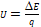 wskazuje praktyczne zastosowania kondensatorówprzeprowadza doświadczenia, korzystając z ich opisu:bada oddziaływanie ciała naelektryzowanego i ciał elektrycznie obojętnychdoświadczalnie ilustruje pole elektryczne oraz układ linii pola wokół przewodnika bada rozkład ładunków w przewodnikudoświadczalnie demonstruje przekaz energii podczas rozładowywania się kondensatora (np.   lampa błyskowa, przeskok iskry);przedstawia, opisuje, analizuje i wyjaśnia wyniki obserwacji lub doświadczenia, formułuje wnioskirozwiązuje typowe zadania lub problemy dotyczące treści rozdziału Elektrostatyka, w szczególności:dotyczące ładunków elektrycznych i oddziaływań ciał naelektryzowanychzwiązane z obliczaniem ładunku naelektryzowanych ciał i wykorzystaniem zasady zachowania ładunkuzwiązane z wykorzystaniem prawa Coulombazwiązane z opisem pola elektrycznegozwiązane z rozkładem ładunków w przewodnikach;posługuje się kartą wybranych wzorów i stałych oraz kalkulatorem; tworzy teksty i rysunki schematyczne w celu zilustrowania zjawiska bądź problemu, prowadzi obliczenia szacunkowe i poddaje analizie otrzymany wynik; uzasadnia odpowiedzidokonuje syntezy wiedzy z elektrostatyki; przedstawia najważniejsze pojęcia, zasady i zależnościanalizuje przedstawione materiały źródłowe, w tym teksty popularnonaukowe lub zaczerpnięte z internetu, dotyczące treści rozdziału Elektrostatyka, w szczególności: ładunków elektrycznych i oddziaływań elektrostatycznych, rozkładu ładunków w przewodnikach oraz kondensatorów; przedstawia własnymi słowami główne tezy; posługuje się informacjami pochodzącymi z tych materiałów i wykorzystuje je do rozwiązywania zadań Uczeń:opisuje na wybranych przykładach praktyczne wykorzystanie oddziaływań elektrostatycznych (np.   kserograf, drukarka laserowa)wyjaśnia mechanizm przyciągania ciała elektrycznie obojętnego (przewodnika lub izolatora) przez ciało naelektryzowaneuzasadnia, że zmiana w polu elektrycznym nie następuje natychmiast, lecz rozchodzi się z prędkością światłainterpretuje zagęszczenie linii pola elektrycznegoDopisuje pole centralne; szkicuje linie pola centralnegouzasadnia, że w nienaładowanym przewodniku ładunki elektryczne rozmieszczone są równomiernie, a nadmiarowe ładunki – bez względu na znak – powodują elektryzowanie tylko zewnętrznej powierzchni przewodnikaDwyjaśnia działanie metalowego ostrza i opisuje zjawisko jonizacji oraz właściwości zjonizowanego powietrzaDopisuje – na przykładzie piorunochronu – wykorzystanie właściwości metalowego ostrzawyjaśnia działanie kondensatora jako układu dwóch przeciwnie naładowanych przewodników, między którymi istnieje napięcie elektryczne, oraz jako urządzenia magazynującego energięomawia na wybranych przykładach (np.   lampy błyskowej, defibrylatora) praktyczne zastosowania kondensatorów; omawia wykorzystanie superkondensatorówwykorzystuje informacje dotyczące kondensatorów do rozwiązywania zadań lub problemów i wyjaśniania zjawiskrozwiązuje złożone (typowe) zadania lub problemy dotyczące treści rozdziału Elektrostatyka, w szczególności: związane z wykorzystaniem prawa Coulombazwiązane z opisem pola elektrycznegozwiązane z rozkładem ładunków w przewodnikachdotyczące kondensatorów; uzasadnia odpowiedziprzeprowadza doświadczenia, korzystając z ich opisów: bada znak ładunku naelektryzowanych ciałbuduje elektroskop i wykorzystuje go do przeprowadzenia doświadczenia, opisuje i wyjaśnia wyniki obserwacjiDbada pole elektryczne wokół metalowego ostrzaposzukuje materiałów źródłowych, w tym tekstów popularnonaukowych, dotyczących treści rozdziału Elektrostatyka, i analizuje je; posługuje się informacjami pochodzącymi z tych materiałów i wykorzystuje je do rozwiązywania zadań lub problemówrealizuje i prezentuje opisany w podręczniku projekt Burze małe i duże; prezentuje wyniki doświadczeń domowych; formułuje i weryfikuje hipotezyUczeń:rozwiązuje złożone (nietypowe) zadania lub problemy dotyczące treści rozdziału Elektrostatyka, w szczególności: związane z wykorzystaniem prawa Coulombazwiązane z opisem pola elektrycznegozwiązane z rozkładem ładunków w przewodnikachdotyczące kondensatorów;uzasadnia stwierdzenia i odpowiedzirealizuje i prezentuje własny projekt związany z tematyką rozdziału Elektrostatyka (inny niż opisany w podręczniku); formułuje i weryfikuje hipotezy; planuje i modyfikuje przebieg doświadczenia 5. Prąd elektryczny5. Prąd elektryczny5. Prąd elektryczny5. Prąd elektrycznyUczeń:opisuje przepływ prądu w obwodach jako ruch elektronów swobodnych albo jonów w przewodnikach; opisuje warunki przepływu prądu elektrycznego i określa jego kierunekrozróżnia symbole graficzne podstawowych elementów obwodów elektrycznychposługuje się pojęciem napięcia elektrycznego wraz z jego jednostkąrozróżnia pojęcia natężenie prądu i napięcie elektryczne; posługuje się pojęciem natężenia prądu wraz z jego jednostkąwskazuje przyrządy pomiarowe służące do pomiaru napięcia i natężenia prądu elektrycznego oraz ich symbole graficznewymienia sposoby łączenia elementów obwodu elektrycznego; rozróżnia połączenia szeregowe i równoległe, wskazuje ich przykładyposługuje się pojęciem węzła (połączenia przewodów); wskazuje węzły w przedstawionym obwodzie elektrycznymformułuje pierwsze prawo Kirchhoffa jako przykład zasady zachowania ładunku; wskazuje zastosowanie tego prawa m.in. w przypadku obwodu składającego się z połączonych równolegle odbiorników prądu formułuje prawo Ohmaposługuje się pojęciem oporu elektrycznego jako własnością przewodnika; posługuje się jednostką oporurozróżnia metale i półprzewodnikiwyróżnia formy energii, na jakie jest zamieniana energia elektryczna; wskazuje źródła energii elektrycznej i odbiorniki; omawia przykłady zastosowania energii elektrycznejposługuje się pojęciami energii elektrycznej i mocy prądu elektrycznego wraz z ich jednostkamianalizuje tekst Energia na czarną godzinę; wyodrębnia informacje kluczowe i posługuje się nimiprzeprowadza doświadczenie, korzystając z jego opisu: buduje – według podanego schematu – obwód elektryczny składający się ze źródła napięcia, odbiornika – żarówki, wyłącznika i przewodów; opisuje wyniki obserwacji, formułuje wnioskiposługuje się informacjami pochodzącymi z analizy przedstawionych materiałów źródłowych, w tym tekstów popularnonaukowych, dotyczących obwodów elektrycznych i prądu elektrycznegorozwiązuje proste zadania lub problemy dotyczące treści rozdziału Prąd elektryczny, w szczególności: związane z opisywaniem, rysowaniem i analizowaniem obwodów elektrycznychzwiązane z wykorzystaniem wzorów na napięcie elektryczne i natężenie prądu elektrycznegozwiązane z pomiarem napięcia i natężenia prąduzwiązane z połączeniami szeregowym i równoległym elementów obwodów elektrycznychzwiązane z wykorzystaniem pierwszego prawa Kirchhoffazwiązane z wykorzystaniem prawa Ohmazwiązane z oporem elektrycznymzwiązane z zależnością oporu elektrycznego od temperaturydotyczące energii elektrycznej i mocy prądu elektrycznego;wyodrębnia z tekstów, tabel, wykresów i ilustracji informacje kluczowe dla opisywanego zjawiska bądź problemu, przedstawia je w różnych postaciach, przelicza wielokrotności i podwielokrotności, przeprowadza obliczenia i zapisuje wynik zgodnie z zasadami zaokrąglania, z zachowaniem liczby cyfr znaczących wynikającej z dokładności pomiaru lub danychUczeń:rysuje schematy obwodów składających się z jednego źródła energii, jednego odbiornika i wyłączników, posługując się symbolami graficznymi tych elementów; zaznacza kierunek przepływu prądu elektrycznegopodaje definicję napięcia elektrycznego i wzór na jego obliczanieinterpretuje oraz stosuje w obliczeniach związek między natężeniem prądu a ładunkiem i czasem jego przepływu przez przekrój poprzeczny przewodnikaomawia funkcję baterii w obwodzie elektrycznym i porównuje ją z kondensatoremposługuje się pojęciami amperogodziny i miliamperogodziny jako jednostkami ładunku używanymi do określania pojemności bateriiwyjaśnia, jak zmierzyć napięcie między punktami w obwodzie, w którym płynie prąd elektryczny; opisuje sposób podłączania do obwodu woltomierza i amperomierza omawia różnice między połączeniem szeregowym a połączeniem równoległym elementów obwodu elektrycznegouzasadnia na podstawie zasady zachowania ładunku, że przy połączeniu szeregowym natężenie prądu jest takie samo w każdym punkcie obwoduopisuje zasadę dodawania napięć w układzie ogniw połączonych szeregowo i jej związek z zasadą zachowania energii; opisuje jej wykorzystanieopisuje sumowanie napięć w obwodzie na przykładzie szeregowego połączenia odbiorników energii elektrycznejstosuje pierwsze prawo Kirchhoffa do wyznaczania natężeń prądów płynących w rozgałęzionym obwodziesporządza wykres zależności I(U); właściwie skaluje, oznacza i dobiera zakresy osi; dopasowuje prostą do danych przedstawionych w postaci wykresu; rozpoznaje proporcjonalność prostą na podstawie wykresuinterpretuje prawo Ohma i opisuje warunki, w jakich ono obowiązuje stosuje w obliczeniach proporcjonalność natężenia prądu stałego do napięcia dla przewodników (prawo Ohma)interpretuje pojęcie oporu elektrycznegowyjaśnia, skąd się bierze opór elektryczny; opisuje jakościowo zależność oporu od wymiarów przewodnika i rodzaju substancji, z jakiej go wykonanostosuje w obliczeniach związek między napięciem a natężeniem prądu i oporem elektrycznymwyjaśnia, czym są oporniki i potencjometry, wskazuje ich przykłady i zastosowania; omawia zastosowanie omomierzaomawia zależność oporu od temperatury dla metali i półprzewodnikówporównuje przewodniki, izolatory i półprzewodniki, wskazuje ich przykłady i zastosowaniainterpretuje i stosuje w obliczeniach związek między energią elektryczną a mocą prądu elektrycznegowyjaśnia, od czego zależy moc prądu elektrycznego; interpretuje i stosuje w obliczeniach związek między mocą prądu a napięciem i natężeniem prądu wykorzystuje w obliczeniach dane znamionowe urządzeń elektrycznych analizuje tekst z podręcznika Pożytek z pomyłek i przypadków; przedstawia wybrane informacje z historii odkryć kluczowych dla rozwoju elektrycznościposługuje się informacjami pochodzącymi z analizy przedstawionych materiałów źródłowych, w tym tekstów popularnonaukowych lub zaczerpniętych z internetu, związanych z zależnością oporu od temperatury oraz energią elektryczną i mocą prądu elektrycznegoprzeprowadza doświadczenia, korzystając z ich opisów:porównuje napięcia uzyskane na bateriach nieobciążonej i obciążonejmierzy natężenie prądu w różnych punktach obwodu i bada dodawanie napięć w układzie ogniw połączonych szeregowodoświadczalnie demonstruje pierwsze prawo Kirchhoffa i bada połączenie równoległe bateriibada zależność między napięciem a natężeniem prądusprawdza prawo Ohma dla żarówki i grafitu;buduje obwody elektryczne według przedstawionych schematów, odczytuje wskazania mierników, zapisuje wyniki pomiarów wraz z jednostką, z uwzględnieniem informacji o niepewności pomiarowej, analizuje wyniki pomiarów, formułuje wnioskirozwiązuje typowe zadania lub problemy dotyczące treści rozdziału Prąd elektryczny, w szczególności:związane z opisywaniem, rysowaniem i analizowaniem obwodów elektrycznychzwiązane z wykorzystaniem wzorów na napięcie elektryczne i natężenie prądu elektrycznegozwiązane z pomiarami napięcia i natężenia prąduzwiązane z połączeniami szeregowym i równoległym elementów obwodu elektrycznegozwiązane z wykorzystaniem pierwszego prawa Kirchhoffazwiązane z wykorzystaniem prawa Ohmazwiązane z oporem elektrycznymzwiązane z zależnością oporu od temperaturydotyczące energii elektrycznej i mocy prądu elektrycznego; posługuje się kartą wybranych wzorów i stałych oraz kalkulatorem, analizuje otrzymany wynik; rysuje i analizuje schematy obwodów elektrycznych, posługując się symbolami graficznymi; uzasadnia odpowiedzidokonuje syntezy wiedzy o prądzie elektrycznym; przedstawia najważniejsze pojęcia, zasady i zależnościUczeń:Dodróżnia pojęcia amperogodziny i miliamperogodziny używane do określania pojemności baterii od pojęcia pojemności kondensatoraposługuje się miernikiem uniwersalnym, wybiera odpowiedni zakres pomiaru i odczytuje wynik; oblicza (szacuje) niepewność pomiaru napięcia lub natężenia prądu, stosując uproszczone regułyuzasadnia, że zasada dodawania napięć w układzie ogniw połączonych szeregowo wynika z zasady zachowania energiiuzasadnia sumowanie napięć na przykładzie szeregowego połączenia odbiorników energii elektrycznejinterpretuje pierwsze prawo Kirchhoffa jako przykład zasady zachowania ładunkuDuwzględnia niepewności pomiarowe przy sporządzaniu wykresu zależności I(U); interpretuje nachylenie prostej dopasowanej do danych przedstawionych w postaci tego wykresuuzasadnia zależność oporu od wymiarów przewodnika i rodzaju substancji, z jakiej go wykonanowyznacza opór elektryczny na podstawie wykresu zależności I(U); stawia hipotezybuduje potencjometr i bada jego działanie w obwodzie elektrycznym z żarówkami, korzystając z opisu doświadczenia; formułuje wnioskiprzedstawia i porównuje na wykresach zależność oporu od temperatury dla metali i półprzewodnikówwyjaśnia, dlaczego wraz ze wzrostem temperatury opór przewodnika rośnie, a opór półprzewodnika maleje (do pewnej granicy); opisuje na wybranych przykładach praktyczne wykorzystanie tych zależnościuwzględnia straty energii w obliczeniach związanych z wykorzystaniem związku między energią i mocą prądu a napięciem i natężeniem prądu oraz danych znamionowych urządzeń elektrycznychrozwiązuje złożone (typowe) zadania lub problemy dotyczące treści rozdziału Prąd elektryczny, w szczególności: związane z wykorzystaniem wzorów na napięcie elektryczne i natężenie prądu elektrycznegozwiązane z pomiarem napięcia elektrycznego i natężenia prąduzwiązane z połączeniami szeregowym i równoległym elementów obwodu elektrycznegozwiązane z wykorzystaniem pierwszego prawa Kirchhoffazwiązane z wykorzystaniem prawa Ohmazwiązane z oporem elektrycznymzwiązane z zależnością oporu od temperaturydotyczące energii elektrycznej i mocy prądu elektrycznego; uzasadnia odpowiedziplanuje i modyfikuje przebieg doświadczeń opisanych w podręczniku, formułuje i weryfikuje hipotezy, opracowuje i analizuje wyniki pomiarów z uwzględnieniem niepewności pomiarowychposzukuje materiałów źródłowych, w tym tekstów popularnonaukowych lub z internetu, dotyczących treści rozdziału Prąd elektryczny, i analizuje je. Dotyczy to w szczególności materiałów:dotyczących obwodów elektrycznych i prądu elektrycznegozwiązanych z zależnością oporu od temperaturyzwiązanych z energią elektryczną i mocą prądu elektrycznego; posługuje się informacjami pochodzącymi z tych materiałów i wykorzystuje je do rozwiązywania zadań lub problemówrealizuje i prezentuje opisany w podręczniku projekt Jak działają baterie; prezentuje wyniki doświadczeń domowychUczeń:opisuje przepływ prądu w obwodach jako ruch elektronów swobodnych albo jonów w przewodnikach; opisuje warunki przepływu prądu elektrycznego i określa jego kierunekrozróżnia symbole graficzne podstawowych elementów obwodów elektrycznychposługuje się pojęciem napięcia elektrycznego wraz z jego jednostkąrozróżnia pojęcia natężenie prądu i napięcie elektryczne; posługuje się pojęciem natężenia prądu wraz z jego jednostkąwskazuje przyrządy pomiarowe służące do pomiaru napięcia i natężenia prądu elektrycznego oraz ich symbole graficznewymienia sposoby łączenia elementów obwodu elektrycznego; rozróżnia połączenia szeregowe i równoległe, wskazuje ich przykładyposługuje się pojęciem węzła (połączenia przewodów); wskazuje węzły w przedstawionym obwodzie elektrycznymformułuje pierwsze prawo Kirchhoffa jako przykład zasady zachowania ładunku; wskazuje zastosowanie tego prawa m.in. w przypadku obwodu składającego się z połączonych równolegle odbiorników prądu formułuje prawo Ohmaposługuje się pojęciem oporu elektrycznego jako własnością przewodnika; posługuje się jednostką oporurozróżnia metale i półprzewodnikiwyróżnia formy energii, na jakie jest zamieniana energia elektryczna; wskazuje źródła energii elektrycznej i odbiorniki; omawia przykłady zastosowania energii elektrycznejposługuje się pojęciami energii elektrycznej i mocy prądu elektrycznego wraz z ich jednostkamianalizuje tekst Energia na czarną godzinę; wyodrębnia informacje kluczowe i posługuje się nimiprzeprowadza doświadczenie, korzystając z jego opisu: buduje – według podanego schematu – obwód elektryczny składający się ze źródła napięcia, odbiornika – żarówki, wyłącznika i przewodów; opisuje wyniki obserwacji, formułuje wnioskiposługuje się informacjami pochodzącymi z analizy przedstawionych materiałów źródłowych, w tym tekstów popularnonaukowych, dotyczących obwodów elektrycznych i prądu elektrycznegorozwiązuje proste zadania lub problemy dotyczące treści rozdziału Prąd elektryczny, w szczególności: związane z opisywaniem, rysowaniem i analizowaniem obwodów elektrycznychzwiązane z wykorzystaniem wzorów na napięcie elektryczne i natężenie prądu elektrycznegozwiązane z pomiarem napięcia i natężenia prąduzwiązane z połączeniami szeregowym i równoległym elementów obwodów elektrycznychzwiązane z wykorzystaniem pierwszego prawa Kirchhoffazwiązane z wykorzystaniem prawa Ohmazwiązane z oporem elektrycznymzwiązane z zależnością oporu elektrycznego od temperaturydotyczące energii elektrycznej i mocy prądu elektrycznego;wyodrębnia z tekstów, tabel, wykresów i ilustracji informacje kluczowe dla opisywanego zjawiska bądź problemu, przedstawia je w różnych postaciach, przelicza wielokrotności i podwielokrotności, przeprowadza obliczenia i zapisuje wynik zgodnie z zasadami zaokrąglania, z zachowaniem liczby cyfr znaczących wynikającej z dokładności pomiaru lub danych6. Elektryczność i magnetyzm6. Elektryczność i magnetyzm6. Elektryczność i magnetyzm6. Elektryczność i magnetyzmUczeń:rozróżnia pojęcia napięcie stałe i napięcie przemienneprzelicza ilość energii elektrycznej wyrażoną w kilowatogodzinach na dżuleopisuje rolę izolacji i bezpieczników przeciążeniowych w domowej sieci elektrycznej oraz warunki bezpiecznego korzystania z energii elektrycznejwymienia zasady postępowania w przypadku porażenia elektrycznegonazywa bieguny magnesów stałych i opisuje oddziaływanie między nimi; opisuje zachowanie się igły magnetycznej w obecności magnesu oraz zasadę działania kompasu; posługuje się pojęciem biegunów magnetycznych Ziemi; opisuje na przykładzie żelaza oddziaływanie magnesów na materiały magnetyczneporównuje oddziaływanie magnesów z oddziaływaniem ładunków elektrycznych; wskazuje podobieństwa i różniceopisuje oddziaływanie magnesu na różne substancje; wskazuje przykłady substancji, które magnes silnie przyciąga – ferromagnetykówopisuje budowę elektromagnesu; podaje przykłady zastosowania elektromagnesów i zwojnicwskazuje oddziaływanie magnetyczne jako podstawę działania silników elektrycznychrozpoznaje symbole diody i tranzystora na schematach obwodów elektronicznychprzeprowadza doświadczenia, korzystając z ich opisu:bada napięcie przemiennebada oddziaływanie magnesu na przedmioty wykonane z różnych substancji oraz oddziaływanie dwóch magnesówbada odpychanie grafitu przez magnesdemonstruje magnesowanie się żelaza w polu magnetycznymdoświadczalnie ilustruje układ linii pola magnetycznego wokół magnesu; opisuje i przedstawia na schematycznych rysunkach wyniki obserwacji, odczytuje wyniki pomiarów napięcia, formułuje wnioskirozwiązuje proste zadania lub problemy dotyczące treści rozdziału Elektryczność i magnetyzm, w szczególności związane z: domową siecią elektryczną i zapewnieniem bezpiecznego korzystania z energii elektrycznejoddziaływaniem magnetycznym i magnetyzmemopisem pola magnetycznegosiłą magnetycznąindukcją elektromagnetycznątransformatoremdiodamitranzystorami;wyodrębnia z tekstów i ilustracji informacje kluczowe dla opisywanego zjawiska bądź problemu, przedstawia je w różnych postaciach, przeprowadza obliczenia, posługując się kalkulatorem, i zapisuje wynik zgodnie z zasadami zaokrąglania, z zachowaniem liczby cyfr znaczących Uczeń:opisuje cechy prądu przemiennego, posługuje się pojęciami napięcia skutecznego i natężenia skutecznegoopisuje domową sieć elektryczną jako przykład obwodu rozgałęzionego; stwierdza, że odbiorniki w sieci domowej są połączone równolegle, a łączna moc pobierana z sieci jest równa sumie mocy poszczególnych urządzeńwykorzystuje w obliczeniach dane znamionowe urządzeń elektrycznych; oblicza zużycie energii elektrycznej i jego kosztwyjaśnia funkcję bezpieczników różnicowych – wyłączników różnicowoprądowych i przewodu uziemiającegostosuje w obliczeniach wzory na moc prądu (urządzenia) elektrycznego i łączną moc pobieraną z sieci elektrycznej opisuje zachowanie się igły magnetycznej w otoczeniu prostoliniowego przewodnika z prądemposługuje się pojęciami pola magnetycznego i siły magnetycznej; wymienia źródła pola magnetycznego: magnesy oraz prąd elektryczny, a ogólnie – poruszający się ładunek elektrycznypodaje przykłady zastosowania ferromagnetykówrysuje linie pola magnetycznego w pobliżu magnesów stałych i przewodników z prądem (przewodnika prostoliniowego i zwojnicy)opisuje działanie elektromagnesuopisuje jakościowo oddziaływanie pola magnetycznego na przewodniki z prądem i poruszające się cząstki naładowaneporównuje siłę magnetyczną z siłą elektryczną, wskazuje różniceomawia funkcję pola magnetycznego Ziemi jako osłony przed wiatrem słonecznymopisuje zjawisko indukcji elektromagnetycznej i jej związek ze względnym ruchem magnesu i zwojnicy; podaje przykłady jego praktycznego wykorzystania (np.   prądnica, mikrofon i głośnik, kuchenka indukcyjna)opisuje przemiany energii podczas działania prądnicyopisuje zjawisko indukcji elektromagnetycznej i jej związek ze zmianą natężenia prądu w elektromagnesieopisuje budowę i zasadę działania transformatora, podaje przykłady jego zastosowaniaopisuje funkcję diody półprzewodnikowej jako elementu przewodzącego w jedną stronę oraz jako źródła światła; zaznacza symbol diody na schematach obwodów elektrycznychopisuje tranzystor jako trójelektrodowy, półprzewodnikowy element wzmacniający sygnały elektrycznewskazuje zastosowania tranzystorów; przedstawia i opisuje ogólny schemat działania wzmacniaczaposługuje się informacjami pochodzącymi z analizy przedstawionych materiałów źródłowych, dotyczących:bezpieczeństwa sieci elektrycznejmagnetyzmuhistorii odkryć w dziedzinie magnetyzmuoddziaływania pola magnetycznego na poruszające się cząstki naładowanezjawiska indukcji elektromagnetycznejdiod i ich zastosowaniaprzeprowadza doświadczenia, korzystając z ich opisu:bada zwarcie i działanie bezpiecznikamagnesuje gwóźdź i buduje kompasdoświadczalnie ilustruje układ linii pola magnetycznego wokół prostoliniowego przewodnika z prądembuduje elektromagnes i bada jego działaniebada siłę działającą na przewodnik z prądem; buduje prosty pojazd elektrycznydemonstruje zjawisko indukcji elektromagnetycznej i jego związek ze względnym ruchem magnesu i zwojnicy oraz zmianą natężenia prądu w elektromagnesiedemonstruje funkcję diody jako elementu składowego prostowników i źródło światła; bada działanie diody jako prostownikabada straty energii powodowane przez diodę;opisuje, analizuje i wyjaśnia wyniki obserwacji, analizuje wyniki pomiarów napięcia, formułuje wnioskirozwiązuje typowe zadania lub problemy dotyczące treści rozdziału Elektryczność i magnetyzm, w szczególności związane z:domową siecią elektryczną i zapewnieniem bezpiecznego korzystania z energii elektrycznejoddziaływaniem magnetycznym i magnetyzmemopisem pola magnetycznegosiłą magnetycznąindukcją elektromagnetycznątransformatoremdiodamitranzystorami;posługuje się kartą wybranych wzorów i stałych oraz kalkulatorem; analizuje otrzymany wynik obliczeń; analizuje schematy obwodów zawierających diodę; uzasadnia odpowiedzi lub stwierdzeniaanalizuje tekst Szósty zmysł? Magnetyczny! i rozwiązuje związane z nim zadaniadokonuje syntezy wiedzy o elektryczności i magnetyzmie; przedstawia najważniejsze pojęcia, zasady, prawa i zależnościUczeń:analizuje i opisuje wykres prądu przemiennegouzasadnia, że odbiorniki w sieci domowej są połączone równolegle, a łączna moc pobierana z sieci jest równa sumie mocy poszczególnych urządzeńDopisuje budowę ferromagnetyków, posługując się pojęciem domen magnetycznych; opisuje zachowanie się domen w polu magnetycznym i proces magnesowania żelazaDwyjaśnia mechanizm przyciągania nienamagnesowanej sztabki żelaza przez magnes, posługując się pojęciem domen magnetycznychokreśla i zaznacza zwrot linii pola magnetycznego w pobliżu magnesów stałych i przewodników z prądem (przewodnik prostoliniowy, zwojnica), stosując regułę prawej rękiwyjaśnia zasadę działania wybranego urządzenia zawierającego elektromagnesokreśla kierunek i zwrot siły magnetycznej; analizuje zmiany toru cząstki w polu magnetycznym w zależności od kierunku jej ruchuopisuje powstawanie zorzy polarnejopisuje budowę prądnicy i wyjaśnia zasadę jej działania na modelu lub schemacieDomawia – na schemacie – działanie mikrofonu i układu mikrofon-głośnik oraz funkcję wzmacniaczawyjaśnia – na modelu lub schemacie – zasadę działania transformatora i rolę rdzenia w kształcie ramkiwykazuje, że transformator nie pozwala uzyskać na wyjściu wyższej mocy niż na wejściu; wyjaśnia, do czego służą linie wysokiego napięcia; omawia przesyłanie energii elektrycznejporównuje źródła światła: tradycyjne żarówki, świetlówki (tzw. żarówki energooszczędne) i diody świecące (LED)przedstawia zastosowanie diody w prostownikach; wyjaśnia, do czego służy prostownik i wskazuje jego zastosowanieomawia zastosowania tranzystorówposługuje się informacjami pochodzącymi z analizy przedstawionych materiałów źródłowych, w tym tekstów popularnonaukowych, dotyczących układów z mostkiem prostowniczym oraz tranzystorów i ich zastosowań; wykorzystuje te informacje do rozwiązywania zadań lub problemówwyszukuje i analizuje materiały źródłowe, w tym teksty popularnonaukowe, dotyczące treści rozdziału Elektryczność i magnetyzm, w szczególności:magnetyzmu oraz historii odkryć dotyczących magnetyzmuoddziaływania pola magnetycznego na poruszające się cząstki naładowanezjawiska indukcji elektromagnetycznejdiod i ich zastosowańtranzystorów i ich zastosowań; posługuje się informacjami pochodzącymi z tych materiałów i wykorzystuje je do rozwiązywania zadań lub problemówrozwiązuje złożone (typowe) zadania lub problemy dotyczące treści rozdziału Elektryczność i magnetyzm, w szczególności związane z: domową siecią elektryczną i zapewnieniem bezpiecznego korzystania z energii elektrycznejoddziaływaniem magnetycznym i magnetyzmemopisem pola magnetycznego i siłą magnetycznąindukcją elektromagnetyczną i transformatoremdiodami i wykorzystaniem diod oraz mostków prostowniczych tranzystorami;analizuje schematy obwodów elektronicznych zawierających diody i tranzystory; wyjaśnia, jakie diody przewodzą, i wskazuje kierunek przepływu prądu; uzasadnia odpowiedzi przeprowadza doświadczenia, korzystając z ich opisu:bada działanie mikrofonu i głośnikabada świecenie diody zasilanej z kondensatorabada wzmacniające działanie tranzystoraDbuduje mostek prostowniczy i bada jego działanie planuje i modyfikuje przebieg doświadczeń: zbudowanie elektromagnesu i badanie jego działaniabadanie siły działającej na przewodnik z prądem oraz zbudowanie prostego pojazdu elektrycznegodemonstracja zjawiska indukcji elektromagnetycznej i jego związku ze względnym ruchem magnesu i zwojnicybadanie działania diody; formułuje i weryfikuje hipotezyrealizuje i prezentuje opisany w podręczniku projekt Ziemskie pole magnetyczne; prezentuje wyniki doświadczeń domowychUczeń:rozróżnia pojęcia napięcie stałe i napięcie przemienneprzelicza ilość energii elektrycznej wyrażoną w kilowatogodzinach na dżuleopisuje rolę izolacji i bezpieczników przeciążeniowych w domowej sieci elektrycznej oraz warunki bezpiecznego korzystania z energii elektrycznejwymienia zasady postępowania w przypadku porażenia elektrycznegonazywa bieguny magnesów stałych i opisuje oddziaływanie między nimi; opisuje zachowanie się igły magnetycznej w obecności magnesu oraz zasadę działania kompasu; posługuje się pojęciem biegunów magnetycznych Ziemi; opisuje na przykładzie żelaza oddziaływanie magnesów na materiały magnetyczneporównuje oddziaływanie magnesów z oddziaływaniem ładunków elektrycznych; wskazuje podobieństwa i różniceopisuje oddziaływanie magnesu na różne substancje; wskazuje przykłady substancji, które magnes silnie przyciąga – ferromagnetykówopisuje budowę elektromagnesu; podaje przykłady zastosowania elektromagnesów i zwojnicwskazuje oddziaływanie magnetyczne jako podstawę działania silników elektrycznychrozpoznaje symbole diody i tranzystora na schematach obwodów elektronicznychprzeprowadza doświadczenia, korzystając z ich opisu:bada napięcie przemiennebada oddziaływanie magnesu na przedmioty wykonane z różnych substancji oraz oddziaływanie dwóch magnesówbada odpychanie grafitu przez magnesdemonstruje magnesowanie się żelaza w polu magnetycznymdoświadczalnie ilustruje układ linii pola magnetycznego wokół magnesu; opisuje i przedstawia na schematycznych rysunkach wyniki obserwacji, odczytuje wyniki pomiarów napięcia, formułuje wnioskirozwiązuje proste zadania lub problemy dotyczące treści rozdziału Elektryczność i magnetyzm, w szczególności związane z: domową siecią elektryczną i zapewnieniem bezpiecznego korzystania z energii elektrycznejoddziaływaniem magnetycznym i magnetyzmemopisem pola magnetycznegosiłą magnetycznąindukcją elektromagnetycznątransformatoremdiodamitranzystorami;wyodrębnia z tekstów i ilustracji informacje kluczowe dla opisywanego zjawiska bądź problemu, przedstawia je w różnych postaciach, przeprowadza obliczenia, posługując się kalkulatorem, i zapisuje wynik zgodnie z zasadami zaokrąglania, z zachowaniem liczby cyfr znaczących 